浙江工商大学2021年博士研究生报考常见问题解答一、招生计划1．问：2021年学校博士研究生招生人数为多少？答：我校2021年拟招生人数（参照2020年实际招生数）为82人（各学科实际招生人数如下：应用经济学14人，统计学17人（含数量经济学1人），工商管理22人，法学8人，外国语言文学6人，食品科学与工程15人）。各学科招生人数待国家正式下达研究生招生计划后，由学校最终确定公布。拟招收的直接攻博人数以最后推免服务系统确认的录取人数为准。2．问：2021年博士研究生学费是多少？具体奖助政策怎么样？答：我校博士研究生学费标准为10000元/生·学年。我校全日制非定向就业的在校博士研究生（有固定工资收入的除外）奖助体系包括国家助学金、学校助学金、国家奖学金、学业奖学金、其他奖学金、“三助一辅”岗位津贴，并设有“绿色通道”制度，具体如下：（一）国家助学金和学校助学金国家助学金资助标准均为15000元/生·学年，学校助学金资助标准为12000元/生·学年。（二）新生学业奖学金和学年学业奖学金新生学业奖学金发放对象为一年级博士研究生，奖励比例为100%，奖励标准为10000元/生·学年。学年学业奖学金发放对象为二年级及以上博士研究生，发放标准：一等为18000元/生·学年（奖励比例20%），二等为14000元/生·学年（奖励比例30%），三等为10000元/生·学年（奖励比例50%）。（三）国家奖学金成绩突出的全日制非定向博士生，可以申请国家奖学金，奖励标准为30000元/生·学年。（四）其他奖学金除以上奖助学金外，学校还设有其他专项奖学金。另，各学科/招生学院设有博士助研津贴政策。（五）“三助一辅”岗位学校面向全日制非定向研究生设立“三助一辅”岗位，在校研究生可担任助研、助教、助管和学生辅导员工作。（六）“绿色通道”制度确有家庭经济困难的，学校建立“绿色通道”制度，允许先入学，后缴费。新生可在户口所在地办理生源地助学贷款（办理手续比就学地贷款方便、快捷），也可入学后在学校办理就学地助学贷款。(上述奖助政策以上级和学校公布文件为准。)我校2021年博士研究生奖助政策也可参考网址：http://yjszs.zjgsu.edu.cn/View-575.html3．问：学校博士研究生招考方式有哪几种？答：我校2021年博士研究生招考方式有三种，即直接攻博、硕博连读和申请考核。4. 问：“直接攻博”录取人数有多少？答：我校2021年拟招收的直接攻博人数有2人，分别为会计学1人，外国语言文学1人。5．问：“申请考核”方式录取的比例有多少？答：2021年我校博士研究生招考方式有直接攻博、硕博连读和申请考核三种。除前两种招生方式外，其余均通过申请考核方式招生。二、报考条件6．问：申请考核需要什么条件？答：2021年我校博士研究生“申请考核”报考条件为：（1）拥护中国共产党的领导，具有正确的政治方向，热爱祖国，愿意为社会主义现代化建设服务，遵纪守法，品行端正。（2）身体健康状况符合国家规定的体检要求。（3）两名所报考学科专业领域内的教授（或相当专业技术职称的专家）的书面推荐意见。（4）学历符合以下条件：硕士研究生毕业或已获硕士学位的人员；应届硕士毕业生（最迟须在入学前毕业或取得硕士学位）；以硕士学位同等学力报考的人员须同时满足下列①②两个条件：①获国家承认学士学位满六年（从获得学士学位之日算起到博士生入学之日），达到与硕士学位同等学力。②具有高级职称，且获得省部级科研成果三等奖或以上荣誉（排名前3名）；或具有高级职称，且近三年来以第一作者在核心期刊上发表相关学术论文不少于3篇；或近三年来以第一作者在核心期刊上发表相关学术论文5篇以上（含5篇）。（5）外语须符合各一级学科《2021年“申请-考核”制博士研究生招生实施方案》中所要求的外语条件。（6）科研须符合各一级学科《2021年“申请-考核”制博士研究生招生实施方案》中所要求的科研条件。（7）硕士专业应与申请的博士专业相同、相近。（8）2021年我校原则上仅招收非定向（全脱产，转档案）博士生，与中国人民大学、商务部国际贸易经济合作研究院共建研究院的合作导师，或与重点企业、行业和部门的战略合作培养等专项计划可适当招收定向博士研究生。除专项计划外，申请我校定向全日制博士研究生的考生，还需符合以下科研条件（近三年来以第一作者身份）：在学校规定的核心及以上期刊发表2篇与申请学科相关的学术论文，其中1篇必须发表在学校规定的一级期刊或“科研分值”不低于一级期刊的期刊上。注：1）导师第一作者，学生第二作者的，视为学生第一作者；2）所发论文是否与申请学科相关，由学科（学院）学术委员会书面认定并报研究生院备案；3）是否同意接受定向博士研究生需学科（学院）书面报请学校博士研究生招生工作领导小组审定。（9）申请人在满足上述条件外，还须满足各一级学科制定的2021年“申请-考核”制博士研究生招生实施方案所要求的其他条件。（注：参见《浙江工商大学2021年博士研究生招生章程》网址:http://yjszs.zjgsu.edu.cn/view-1778.html）7．问：可以报考在职（定向）博士研究生吗？需要具备哪些特殊条件？答： 2021年我校原则上仅招收非定向（全脱产，转档案）博士生，与中国人民大学、商务部国际贸易经济合作研究院共建研究院的合作导师，或与重点企业、行业和部门的战略合作培养等专项计划可适当招收定向博士研究生。除专项计划外，申请我校定向全日制博士研究生的考生，还需符合以下科研条件（近三年来以第一作者身份）：在学校规定的核心及以上期刊发表2篇与申请学科相关的学术论文，其中1篇必须发表在学校规定的一级期刊或“科研分值”不低于一级期刊的期刊上。注：1）导师第一作者，学生第二作者的，视为学生第一作者；2）所发论文是否与申请学科相关，由学科（学院）学术委员会书面认定并报研究生院备案；3）是否同意接受定向博士研究生需学科（学院）书面报请学校博士研究生招生工作领导小组审定。我校招收的博士研究生为全日制培养类型，分为定向和非定向就业两种。定向就业的博士生需签订定向就业协议书，不用转档案（类似于考生理解的在职博士研究生）。非定向就业的博士生，要求全脱产，转档案。允许考生从定向就业生转为非定向就业生；不允许考生从非定向就业生转为定向就业生。8．问：只有硕士学位证书（没有硕士学历证书），或者只有硕士学历证书（没有硕士学位证书），可以报考博士吗？答：可以。考生有硕士学位证书或者硕士学历证书的，即可报考我校博士。如果是国外获得的学位，需有教育部留学服务中心的国外学历学位认证证明。9. 问：能否以硕士学位同等学力报考博士？答：可以。参见问题6申请考核报考条件。10. 问：学术期刊目录和期刊等级标准参考标准是什么？答：相关学术期刊目录及期刊等级认定标准严格以我校科研部最新认定的标准为准，详见网址：http://yjs.zjgsu.edu.cn/show.asp?cid=3090，其中浙江工商大学国内学术期刊名录以最新版为准。三、报名手续和方式11．问： 2021年博士申请考核网上报名的时间是什么时候？答：网上报名时间：2020年12月1日—12月31日，考生可登录浙江工商大学博士研究生网上报名系统进行报名，报名网址：http://yjszs.zjgsu.edu.cn/。（按要求提交报名信息，所有网报信息字段，特别是学籍学历信息必须填写准确、完整）12．问：申请考核方式报考程序是怎么样的？答：（一）提交申请材料符合申请条件的考生，网上报名完成后考生需将以下材料按顺序整理好并附目录，于2020年12月31日前（以邮戳日期为准）递交（顺丰或EMS邮寄）至各学科（招生学院）：1.《浙江工商大学2021年攻读博士学位研究生报考登记表》1份（可由报名系统导出打印并手写签名，应届硕士生需所在学校院系所签字盖章，往届考生须所在工作单位同意及人事部门盖章）；2.《浙江工商大学报考申请考核攻读博士研究生申请表》1份；3.英语水平相关复印件1份；4.科研成果清单1份，含已公开发表论文或录用通知、国际学术榜论文收录证明（高校图书馆开具）的复印件，以及其他能证明学术能力的材料；5.《浙江工商大学报考攻读博士学位研究生专家推荐书》，请熟悉工作学习情况的两位正高职称专家分别填写；6.本科学历学位材料：《教育部学历证书电子注册备案表》1份，以及本科毕业证书和学士学位证书复印件各1份；7.硕士学历学位材料：（1）应届硕士毕业生提交《教育部学籍在线验证报告》1份，录取后须补交《教育部学历证书电子注册备案表》1份，以及硕士毕业证书和学位证书复印件各1份；（2）往届硕士毕业生须提交《教育部学历证书电子注册备案表》1份，以及硕士毕业证书和学位证书复印件各1份；（3）获得国外学历学位的提交教育部留学服务中心的 《国外学历认证报告》复印件 1份；8.硕士研究生课程学习成绩单1份，须加盖培养单位公章或档案管理部门公章；9.硕士学位论文中英文摘要1份；10.同等学力身份申请者还须按《浙江工商大学2021年博士研究生招生章程》第十条报考条件相关要求提供补充材料。注：以上相关表格可由研招网下载中心下载（网址：http://yjszs.zjgsu.edu.cn/List-24.html），考生应对申请材料的真实性和有效性负责。未在规定时间内提交申请材料，或所提交的申请材料不符合要求的，作主动放弃处理。（二）材料审核材料审核时间在2021年1月中上旬。各学科（招生学院）组成资格审核专家组，根据考生提交的申请材料，对其基本条件、英语水平、科研能力及培养潜质等进行评价，并将确定进入复试的博士研究生申请人名单及其有关材料上报研究生院。研究生院根据学院考评情况确定进入复试的考生名单，并于2021年3月中上旬在学校研招网公布。（具体参见《浙江工商大学2021年博士研究生招生章程》、《浙江工商大学2021年博士研究生“申请考核制”招生办法》和各学科2021年“申请-考核”制博士研究生招生实施方案。）网址：http://yjszs.zjgsu.edu.cn/list-10.html四、复试、录取13. 问：博士复试一般是在什么时候？答：复试考核时间待定（具体另行通知），一般于5月底前结束。14. 问：参加博士复试的时候，需要提交哪些材料？答：博士复试阶段须提交的材料具体如下： （1）有效居民身份证复印件1份；（2）拟攻读博士学位期间本人的研究计划书1份（3000字左右，格式不限）；（3）二级甲等以上医院的两个月以内的体格检查表（参照高考体检标准，其中乙肝项目检测取消）；（4）应届硕士毕业生提供就读学校研究生管理部门证明(说明在校类别、具体毕业时间)；（5）往届毕业生须提供现所在单位同意调档、进入脱产学习的证明；（6）浙江工商大学博士研究生复试登记表； （7）浙江工商大学博士研究生考生政治审查表；（8）各一级学科（招生学院）规定的其他材料。（注：以上内容如遇调整，实际以当年度复试通知相关说明为准！）15. 问：考生参加博士复试时，可以自带体检报告吗？答：可以。要求是二级甲等以上医院的两个月以内的体格检查表（参照高考体检标准，其中乙肝项目检测取消，具体体检项目可以参考网址：http://yjszs.zjgsu.edu.cn/View-540.html）。16. 问：博士招生考试的总成绩是如何计算的？ 答：根据《浙江工商大学2021年博士研究生“申请考核制”招生办法》，考生按复试总成绩从高到低排序后择优录取。复试成绩不合格者（百分制不足60分），不予录取。思想政治素质和品德考核及体检不作量化计入总成绩，但考核结果不合格者不予录取。复试总成绩（百分制）＝笔试成绩（百分制）×（20%-30%）＋面试成绩（百分制）×（80%-70%）其中，面试成绩一般由外语口试成绩、学科组面试成绩、导师面试成绩（占比不超过50％）三部分组成，各部分具体占比由学科（学院）自定。同等学力考生加试成绩必须合格。17. 问：往年的博士报考、录取比例是多少？答：往年博士报考、录取数据可以查询浙江工商大学研究生招生信息网“统计信息”栏目，详见网址：http://yjszs.zjgsu.edu.cn/List-21.html 。   18. 问：目前研究生招生信息来源很多，应该相信哪一个？答：我校所有研究生招生信息发布均以浙江工商大学研究生招生信息网（网址：http://yjszs.zjgsu.edu.cn/）发布为准！另外，为了更好地服务广大考生，我校研招办特建立“2021年浙商大博士招生咨询官方QQ群”，群聊号码：942666410，进群验证请填“姓名+报考专业”。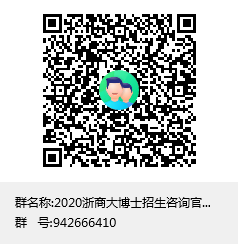 （注：以上内容如遇政策调整，以上级公布文件为准！）浙江工商大学研招办2020年12月11日